					Projektas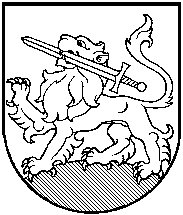 RIETAVO SAVIVALDYBĖS TARYBASPRENDIMAS DĖL ŠVIETIMO PAGALBOS TEIKIMO RIETAVO SAVIVALDYBĖS MOKYKLOSE TVARKOS APRAŠO PATVIRTINIMO2018 m. gruodžio    d.  Nr.      Rietavastvirtinti Švietimo pagalbos teikimo Rietavo savivaldybės mokyklose tvarkos aprašą (pridedama).Sprendimas gali būti skundžiamas ikiteismine tvarka Lietuvos administracinių ginčų komisijos Klaipėdos apygardos skyriui (H. Manto g. 37, Klaipėda) arba Lietuvos Respublikos administracinių bylų teisenos įstatymo nustatyta tvarka Regionų apygardos administracinio teismo Klaipėdos rūmams (Galinio Pylimo g. 9, Klaipėda) per vieną mėnesį nuo šio sprendimo paskelbimo ar įteikimo suinteresuotai šaliai dienos.Savivaldybės meras		                                                                                                                                                    PATVIRTINTA                                                                                                                    Rietavo savivaldybės tarybos                                                                                               2018 m. gruodžio    d.                                                                                               sprendimu Nr. T1-ŠVIETIMO PAGALBOS TEIKIMO RIETAVO SAVIVALDYBĖS MOKYKLOSE TVARKOS APRAŠASI SKYRIUS                                    BENDROSIOS NUOSTATOS1. Švietimo pagalbos: Specialiosios pedagoginės ir specialiosios pagalbos, socialinės pedagoginės, psichologinės, mokyklų bibliotekininkų (mokyklų bibliotekų darbuotojų)  pagalbos (toliau – Pagalba), teikimo Rietavo savivaldybės mokyklose tvarkos aprašas (toliau – Aprašas) nustato Pagalbos tikslus, uždavinius, teikėjus ir gavėjus, Pagalbos sritis ir organizavimo tvarką. 2. Pagalbos teikimą organizuoja ir koordinuoja Rietavo savivaldybės administracijos Švietimo, kultūros ir sporto skyrius, Teisės ir finansų skyrius. 3. Pagalba teikiama Rietavo savivaldybės mokyklose, vykdančiose ikimokyklinio, priešmokyklinio ugdymo, bendrojo ugdymo programas, ir mokinio namuose.4. Pagalba teikiama ta kalba, kuria mokinys mokosi mokykloje, arba, esant galimybei, vaiko gimtąja kalba.5. Informacija apie Pagalbos gavėjus, jų problemos turinį ir teiktą Pagalbą yra laikoma konfidencialia. Ji gali būti prieinama tik specialistams ar kitiems asmenims, kurie yra susiję su asmenybės ir ugdymosi problemų sprendimu.6. Pagalba teikiama vadovaujantis Lietuvos Respublikos švietimo įstatymu, kitais teisės aktais, reglamentuojančiais Vaiko gerovės užtikrinimą, ir šiuo Aprašu.7. Socialinių pedagogų, psichologų (psichologų asistentų), bibliotekininkų pareigybės ar jų dalys nustatomos pagal mokinių skaičių mokykloje rugsėjo 1 d., taikant apskaičiavimo koeficientą, kuris gaunamas vieną pareigybę dalijant iš Tvarkoje nurodytų pareigybių normatyvų.8.  Logopedų, specialiųjų pedagogų pareigybės ar jų dalys nustatomos pagal mokinių, kuriems reikalinga specialisto pagalba, skaičių mokykloje, taikant apskaičiavimo koeficientą, kuris gaunamas vieną pareigybę dalijant iš Tvarkoje nurodytų pareigybių normatyvų.9. Koeficiento apskaičiavimo pavyzdys: specialiojo pedagogo pareigybė nustatoma ne daugiau kaip 27 specialiųjų ugdymosi poreikių turintiems mokiniams, ugdomiems pagal priešmokyklinio, pradinio, pagrindinio ir/ar vidurinio ugdymo programas. 1 pareigybė / 27 = 0,037 (koeficientas). Mokykloje reikia specialiojo pedagogo pagalbos 21 mokiniui. Pareigybės dalis apskaičiuojama: 21*0,037=0,777=0,78 pareigybės. Pagalbos specialistų pareigybės apvalinamos, paliekant du skaičius po kablelio.II SKYRIUSPAGALBOS TIKSLAS IR UŽDAVINIAI10. Specialiosios pedagoginės ir specialiosios pagalbos tikslas – didinti specialiųjų ugdymosi poreikių turinčio mokinio ugdymosi veiksmingumą.11. Uždaviniai: 11.1. nustatyti mokinių (vaikų) specialiuosius ugdymosi poreikius ir juos tenkinti; 11.2. stiprinti mokytojų, tėvų (globėjų, rūpintojų) gebėjimą ugdyti mokinius (vaikus), turinčius specialiųjų ugdymosi poreikių; 11.3 padėti užtikrinti palankias ugdymosi sąlygas specialiųjų poreikių turintiems mokiniams (vaikams) ir suteikti pagalbą tiems, kurie negali ugdymo procese dalyvauti savarankiškai.12. Socialinės pedagoginės pagalbos tikslas – padėti tėvams (globėjams, rūpintojams), kad būtų įgyvendinta vaiko ir mokinio teisė į mokslą, užtikrinti jo saugumą mokykloje: išsiaiškinti ir šalinti priežastis, dėl kurių vaikas ar mokinys negali lankyti mokyklos ar vengia tai daryti, sugrąžinti į mokyklą ją palikusius vaikus ir mokinius, kartu su tėvais (globėjais, rūpintojais) padėti vaikui ir mokiniui pasirinkti mokyklą pagal protines ir fizines galias ir joje adaptuotis. 13. Uždaviniai: 13.1. padėti vaikams ir mokiniams adaptuotis mokykloje, ugdymosi aplinkoje; 13.2. ugdyti vaikų ir mokinių gyvenimo įgūdžius bendradarbiaujant su vaiko ir mokinio tėvais (globėjais, rūpintojais), pedagoginiais darbuotojais, socialiniais darbuotojais ir socialiniais partneriais, siekiančiais užtikrinti vaiko ir mokinio saugumą ir teisę į mokslą; 13.3. tarpininkauti ir padėti šalinti priežastis, dėl kurių vaikai ir mokiniai negali dalyvauti privalomame švietime, lankyti mokyklos ar vengia tai daryti; 13.4. padėti sugrįžti į mokyklą jos nelankantiems vaikams ir mokiniams, bendradarbiaujant su tėvais (globėjais, rūpintojais) ir atsakingomis institucijomis.14. Psichologinės pagalbos tikslas – prevencinėmis priemonėmis stiprinti mokinių (vaikų) psichologinį atsparumą ir psichikos sveikatą, skatinti saugios ir palankios ugdymuisi aplinkos mokykloje kūrimą, padėti mokiniams (vaikams), mokytojams, kitiems švietimo įstaigos darbuotojams atgauti dvasinę darną, gebėjimą gyventi ir mokytis, aktyviai bendradarbiaujant su jų tėvais (globėjais, rūpintojais).15. Uždaviniai: 15.1. nustatyti mokinio (vaiko) psichologines, asmenybės ir ugdymosi problemas ir padėti jas spręsti; 15.2. stiprinti mokytojų, kitų švietimo įstaigos darbuotojų, tėvų (globėjų, rūpintojų) gebėjimą bendrauti su mokiniais (vaikais), turinčiais psichologinių problemų; 15.3. padėti užtikrinti palankias psichologines sąlygas mokinio (vaiko) ugdymo(si) procese.16. Mokyklos bibliotekininkų pagalbos teikimo tikslas – didinti mokinio mokymosi veiksmingumą.17. Uždaviniai:17.1. padėti mokiniui savarankiškai mokytis remiantis supančia informacijos erdve;17.2. padėti mokiniui integruotis į informacinę visuomenę.III SKYRIUSPAGALBOS TEIKĖJAI IR GAVĖJAI18. Specialiosios pedagoginės pagalbos teikėjai – mokyklų logopedai, specialieji pedagogai.19. Specialiosios pagalbos teikėjai – mokytojų padėjėjai.20. Specialiosios pedagoginės ir specialiosios pagalbos gavėjai – asmenys iki 21 metų, turintys specialiųjų ugdymosi poreikių, išskyrus atsirandančius dėl išskirtinių gabumų.21. Socialinės pedagoginės pagalbos teikėjai – mokyklose dirbantys socialiniai pedagogai.22. Socialinės pedagoginės pagalbos gavėjai – vaikai ir mokiniai, jų tėvai (globėjai, rūpintojai), pedagogai.23. Psichologinės pagalbos teikėjai – psichologai, kurių kvalifikacija atitinka Lietuvos Respublikos švietimo įstatyme nustatytus kvalifikacinius reikalavimus.24. Psichologinės pagalbos gavėjai – mokiniai, besimokantys mokykloje ir (arba) jų tėvai (globėjai, rūpintojai).25.  Mokyklos bibliotekininkų pagalbos gavėjai – mokiniai, besimokantys mokykloje, jų tėvai (globėjai, rūpintojai) ir pedagogai.IV SKYRIUS                                            PAGALBOS ORGANIZAVIMAS26. Specialiosios pedagoginės pagalbos organizavimas: 26.1. vienu etatu dirbantis logopedas teikia pagalbą: ne daugiau kaip 30 specialiųjų ugdymosi poreikių turinčių mokinių, ugdomų pagal ikimokyklinio ir / ar priešmokyklinio ugdymo programas, kuriems reikalinga logopedo pagalba;26.2. logopedo pareigybė ar jos dalis nustatoma, jeigu mokykloje, vykdančioje ikimokyklinio ir priešmokyklinio ugdymo programas, mokosi specialiųjų ugdymosi poreikių turinčių mokinių, kuriems reikalinga logopedo pagalba, taikant 0,0333 koeficientą vienam mokiniui;26.3. viena pareigybe dirbantis logopedas teikia pagalbą ne daugiau kaip 50 specialiųjų ugdymosi poreikių turinčių mokinių, ugdomų pagal priešmokyklinio, pradinio, pagrindinio ir / ar vidurinio ugdymo programas, kuriems reikalinga logopedo pagalba;26.4. logopedo pareigybė ar jos dalis nustatoma, jeigu mokykloje, vykdančioje ikimokyklinio, priešmokyklinio, pradinio, pagrindinio ir/ar bendrojo ugdymo programas, mokosi specialiųjų ugdymosi poreikių turinčių mokinių, kuriems reikalinga logopedo pagalba, taikant 0,02 koeficientą vienam mokiniui; 			 26.5. viena pareigybe dirbantis specialusis pedagogas teikia pagalbą ne daugiau kaip 24 specialiųjų ugdymosi poreikių turintiems mokiniams, ugdomiems pagal ikimokyklinio ir priešmokyklinio ugdymo programas, kuriems reikalinga specialiojo pedagogo pagalba;26.6. specialiojo pedagogo pareigybė ar jos dalis nustatoma, jeigu mokykloje, vykdančioje ikimokyklinio ir priešmokyklinio ugdymo programas, ugdosi specialiųjų ugdymosi poreikių turinčių mokinių, kuriems reikalinga specialiojo pedagogo pagalba, taikant 0,0417 koeficientą vienam mokiniui; 26.7. viena pareigybe dirbantis specialusis pedagogas teikia pagalbą ne daugiau kaip 27 specialiųjų ugdymosi poreikių turintiems mokiniams, ugdomiems pagal priešmokyklinio, pradinio, pagrindinio ir/ar vidurinio ugdymo programas, kuriems reikalinga specialiojo pedagogo pagalba;26.8. specialiojo pedagogo pareigybė ar jos dalis nustatoma, jeigu mokykloje, vykdančioje ikimokyklinio, priešmokyklinio, pradinio, pagrindinio ir/ar bendrojo ugdymo programas, ugdosi specialiųjų ugdymosi poreikių turinčių mokinių, kuriems reikalinga specialiojo pedagogo pagalba, taikant 0,037 koeficientą vienam mokiniui; 26.9. skaičiuojant mokinius specialiojo pedagogo, logopedo pareigybei steigti, mokinys, turintis didelių ar labai didelių specialiųjų ugdymosi poreikių, prilyginamas dviems mokiniams;26.10. specialiojo pedagogo, logopedo pareigybė (darbo krūvis), turint finansinių galimybių, gali būti steigiama ir esant mažesniam mokinių skaičiui, negu nustatyta šio Aprašo 26.1., 26.3, 26.5 ir 26.7 papunkčiuose;26.11. pagalba teikiama, kai ją skiria Pedagoginė psichologinė tarnyba (toliau – PPT), švietimo pagalbos tarnyba (toliau – ŠPT), Vaiko raidos centras (toliau – VRC), mokyklos vaiko gerovės komisija, tėvų (globėjų, rūpintojų) sutikimu;26.12. mokyklos vaiko gerovės komisija turi teisę kreiptis į Valstybės vaiko teisių apsaugos ir įvaikinimo tarnybos teritorinį skyrių, kai vaiko tėvai (globėjai, rūpintojai) neužtikrina vaiko teisių ir teisėtų interesų gauti reikalingą pagalbą;26.13. pagalbos gavėjų sąrašą mokyklos vaiko gerovės komisijos pirmininkas suderina su PPT, o patvirtina mokyklos direktorius;26.14. pagrindinės logopedo, specialiojo pedagogo darbo formos yra pratybos (individualios, pogrupinės (2–4 mokiniai), grupinės (5–8 mokiniai), pedagogų ir kitų dalyvaujančiųjų ugdymo procese asmenų ir mokinio tėvų (globėjų, rūpintojų) konsultavimas, o, esant poreikiui – pagalba pamokoje ar kitaip organizuojamoje mokinio (mokinių) ugdymosi veikloje;26.15. mokyklos vaiko gerovės komisijos sprendimu pagalba specialiųjų ugdymosi poreikių turintiems mokiniams teikiama pamokų ir (arba) ne pamokų metu;26.16. pagalba turi būti derinama su psichologine, socialine pedagogine ir specialiąja pagalba;26.17. mokyklos logopedas, specialusis pedagogas pareigybių aprašymuose numatytas funkcijas vykdo bendradarbiaudamas su PPT, prireikus – su kitų įstaigų, kurių veikla susijusi su vaiko sveikatos stiprinimu ir vaiko gerovės kūrimu, specialistais.27. Specialiosios pagalbos organizavimas:27.1. mokytojo padėjėjo pareigybė steigiama, kai gaunama išvada iš PPT, ŠPT ar VRC, kad vaikui reikalinga mokytojo padėjėjo pagalba. Mokytojo padėjėjas per dieną vaikui padeda tiek laiko, kiek nurodyta išvadose;27.2. mokytojo padėjėjo (-ų)  pareigybė (-ės) ar jos dalis (pagal PPT, ŠPT ar VRC rekomenduojamų dirbti valandų skaičių) nustatoma mokykloms, teikiančioms specialiąją pagalbą mokiniui ar mokinių grupei, turintiems vidutinių, didelių ar labai didelių specialiųjų ugdymosi poreikių ir negalintiems savarankiškai dalyvauti ugdymo procese;27.3. mokytojo padėjėjas padeda mokiniui ar (ir) mokinių grupei atlikti su ugdymusi, savitarna, savitvarka ir maitinimusi susijusias veiklas, padeda orientuotis aplinkoje, judėti, tinkamai naudotis ugdymui skirtomis techninės pagalbos priemonėmis, teikia teksto skaitymo ir konspektavimo, kitas paslaugas;27.4. pagalba mokiniams, turintiems specialiųjų ugdymosi poreikių, teikiama ugdymo proceso metu.27.5. pagalbos teikėjai prireikus dalyvauja Mokytojų tarybos ir Mokyklos vaiko gerovės komisijos posėdžiuose aptariant individualaus darbo su mokiniu ar (ir) mokinių grupe planus, programas, būdus, metodus ir pagalbos intensyvumą;27.6. reikalavimai pagalbos teikėjams ir papildomos funkcijos nustatomi mokytojo padėjėjo pareigybės aprašyme.28. Socialinės pedagoginės pagalbos organizavimas:28.1. socialinio pedagogo pareigybė steigiama atsižvelgiant į vaikų ir mokinių, jų tėvų (globėjų, rūpintojų), pedagoginių darbuotojų, ir kitų dalyvaujančiųjų vaiko ir mokinio ugdyme poreikius;28.2. vienas socialinis pedagogas teikia pagalbą ne daugiau kaip 400 vaikų ir mokinių (esant galimybei – ir mažesniam vaikų ar mokinių skaičiui);28.3. socialinio pedagogo pareigybė ar jos dalis nustatoma taikant 0,0025 koeficientą vienam mokiniui;  	       		28.4. pagalbos teikimo būdai:28.4.1. konsultavimas – vykdomas siekiant padėti spręsti vaikams ir mokiniams kylančias socialines pedagogines problemas, taikant įvairias konsultavimo formas ir būdus;28.4.2. tiriamoji veikla – vykdoma siekiant išsiaiškinti ir įvertinti aplinkos poveikį vaikui ir mokiniui, ugdymosi ir mokymosi sunkumus, siekiant užtikrinti veiksmingas pagalbos strategijas;28.4.3. prevencinė veikla – vykdoma siekiant užtikrinti vaikui ir mokiniui saugią ugdymosi aplinką ir asmeninių, socialinių ir kitų bendrųjų kompetencijų ugdymąsi, taikant tikslingas priemones ir būdus;28.4.4. tarpininkavimas – vykdomas siekiant padėti rasti tinkamiausius problemos sprendimo būdus, įgyvendinant vaiko teises ir teisėtus interesus;28.4.5. pagalbos tinklo kūrimas – vykdomas siekiant užtikrinti kompleksiškai teikiamos pagalbos vaikui ir mokiniui teikimą;28.5. socialinis pedagogas turėtų skirti ne mažiau kaip 50 proc. savo darbo laiko darbui su vaikais ir mokiniais, pedagoginių darbuotojų, klasių vadovų konsultavimui. Kitą darbo laiką skiria kitų specialistų, tėvų (globėjų, rūpintojų) konsultacijoms, profesiniam tobulėjimui, socialinei partnerystei, informacijos rinkimui ir sisteminimui, tiriamajam ir organizaciniam darbui;28.6. pagalba teikiama socialiniam pedagogui bendradarbiaujant su mokytojais, klasių vadovais, pagalbos mokiniui ir kitais specialistais, tėvais (globėjais, rūpintojais), mokyklos bendruomene, kitais socialiniais partneriais.29. Psichologinės pagalbos organizavimas:29.1. vienas mokykloje dirbantis psichologas teikia Pagalbą ne daugiau kaip 400 mokinių (esant galimybei – mažesniam mokinių skaičiui);29.2. psichologo (psichologo asistento) pareigybė ar jos dalis nustatoma taikant 0,0025 koeficientą vienam mokiniui;	      29.3. mokyklos, kuriose nėra psichologo, kreipiasi dėl pagalbos į PPT, su kuria yra sudariusi aptarnavimo sutartį ar kitas Savivaldybės įstaigas, kuriose teikiama psichologo pagalba;29.4. psichologui sudaromos tinkamos darbo sąlygos:29.4.1. skiriamas atskiras darbo kabinetas, pritaikytas pagrindinei veiklai – psichologiniam vertinimui ir konsultavimui;29.4.2. psichologas aprūpinamas adaptuotomis vaiko psichologinio vertinimo metodikomis, vertinimo protokolais ir kitomis būtinomis priemonėmis, atitinkančiomis darbo profilį;29.5. mokykloje dirbančio psichologo veiklos sritys:29.5.1. įvertinimas: mokinio (vaiko) asmenybės ir ugdymosi problemų, galių ir sunkumų nustatymas, psichologinis mokinio įvertinimas atliekant pirminį specialiųjų ugdymosi poreikių vertinimą;29.5.2. konsultavimas: tiesioginio poveikio mokiniui, turinčiam asmenybės ir ugdymosi problemų (taip pat smurtą patyrusiam ar smurtavusiam) būdų numatymas ir psichologinio konsultavimo technikų taikymas, bendradarbiavimas su tėvais (globėjais, rūpintojais), mokytojais, kitais švietimo įstaigos darbuotojais ir kitais su mokinio ugdymu susijusiais asmenimis, rekomendacijų jiems teikimas, jų konsultavimas;29.5.3. švietimas: mokinių, tėvų (globėjų, rūpintojų), mokytojų švietimas vaiko raidos psichologijos, pedagoginės ir socialinės psichologijos klausimais;29.5.4. psichologinių problemų prevencija: psichologinių problemų prevencijos poreikio įvertinimas (mokyklos bendruomenės grupių tyrimas), prevencinių priemonių ir programų rengimas ir įgyvendinimas, psichologinių krizių prevencija, intervencija ir postvencija;29.6. pagalba mokykloje mokiniui teikiama, kai kreipiasi:29.6.1. mokinys (savarankiškai);29.6.2. mokinio tėvai (globėjai, rūpintojai);29.6.3. mokytojai, gavę mokinio tėvų (globėjų, rūpintojų) sutikimą;29.6.4. Valstybės vaiko teisių apsaugos ir įvaikinimo tarnybos;29.6.5. teikiama pagalba gali būti derinama su socialine pedagogine, specialiąja pedagogine ir specialiąja pagalba.30. Mokyklos bibliotekininko pareigybė steigiama ne daugiau kaip 400 mokinių.31. Bibliotekininko pareigybė ar jos dalis nustatoma taikant 0,0025 koeficientą vienam mokiniui. 		       V SKYRIUSBAIGIAMOSIOS NUOSTATOS 32. Rietavo savivaldybės Pagalbos mokiniui specialistų, bibliotekos darbuotojų pareigybių, finansuojamų iš mokymo lėšų, pareigybių normatyvus nustato Rietavo savivaldybės taryba.33. Pagalbos mokiniui specialistų, bibliotekų darbuotojų pareigybių, finansuojamų iš mokymo lėšų, pareigybių normatyvai reglamentuoja darbuotojų pareigybių ir jų skaičiaus nustatymą atsižvelgiant į mokyklos mokinių skaičių ir specialiųjų ugdymosi poreikių turinčių mokinių skaičių.34. Pagalbos mokiniui specialistų, bibliotekų darbuotojų ir mokytojo padėjėjų pareigybių išlaikymui Savivaldybė skiria ne mažiau kaip 100 proc. lėšų, apskaičiuotų pagal Mokymo lėšų apskaičiavimo, paskirstymo ir panaudojimo tvarkos aprašo 1 priede nurodytus atitinkamų ugdymo reikmių koeficientus ir faktinį mokinių skaičių.35. Švietimo įstaigų vadovai, vadovaudamiesi Rietavo savivaldybės tarybos patvirtintu švietimo įstaigų pareigybių skaičiumi ir normatyvais, atsižvelgdami į Vaiko gerovės komisijos rekomendacijas, gali keisti švietimo pagalbos mokiniui (vaikui) pareigybių sąrašus.36. Mokslo metais pasikeitus mokinių, kuriems reikalinga švietimo pagalba, skaičiui, kas ketvirtį mokyklos vadovai kreipiasi į Savivaldybę dėl finansavimo pakeitimo.37. Švietimo įstaigų vadovai atsako už pagalbos mokiniui specialistų, bibliotekų darbuotojų, mokytojų padėjėjų pareigybių sąrašų patvirtinimą ir tikslingą Mokymo lėšų panaudojimą._____________________________RIETAVO SAVIVALDYBĖS ADMINISTRACIJOSŠVIETIMO, KULTŪROS IR SPORTO SKYRIUSTEISĖS IR FINANSŲ SKYRIUSAIŠKINAMASIS RAŠTAS PRIE SPRENDIMO,,DĖL ŠVIETIMO PAGALBOS TEIKIMO RIETAVO SAVIVALDYBĖS MOKYKLOSE TVARKOS APRAŠO PATVIRTINIMO“ PROJEKTO2018-12-05  Rietavas1. Sprendimo projekto esmė. Tvarkos aprašas rengiamas norint reglamentuoti Švietimo pagalbos (Specialiosios pedagoginės ir specialiosios pagalbos, socialinės pedagoginės ir psichologinės pagalbos) teikimą Rietavo savivaldybės mokyklose, numatyti švietimo pagalbos tikslus, uždavinius, teikėjus ir gavėjus, švietimo pagalbos sritis ir organizavimo tvarką. 2. Kuo vadovaujantis parengtas sprendimo projektas.              Sprendimo projektas parengtas vadovaujantis Lietuvos Respublikos vietos savivaldos įstatymo 6 straipsnio 6 punktu, 16 straipsnio 4 dalimi, Lietuvos Respublikos švietimo įstatymo 14 straipsniu, Specialiosios pedagoginės pagalbos asmeniui iki 21 metų teikimo ir kvalifikacinių reikalavimų nustatymo šios pagalbos teikėjams tvarkos aprašu, patvirtintu Lietuvos Respublikos švietimo ir mokslo ministro 2011 m. liepos 8 d. įsakymu Nr. V-1228 „Dėl Specialiosios pedagoginės pagalbos teikimo tvarkos aprašo patvirtinimo“, Specialiosios pagalbos teikimo mokyklose (išskyrus aukštąsias mokyklas) tvarkos aprašu, patvirtintu Lietuvos Respublikos švietimo ir mokslo ministro 2011 m. liepos 8 d. įsakymu Nr. V-1229 „Dėl Specialiosios pagalbos teikimo mokyklose (išskyrus aukštąsias mokyklas) tvarkos aprašo patvirtinimo“, Socialinės pedagoginės pagalbos teikimo vaikui ir mokiniui tvarkos aprašu, patvirtintu Lietuvos Respublikos švietimo ir mokslo ministro 2016 m. lapkričio 2 d. įsakymu Nr. V-950 „Dėl Socialinės pedagoginės pagalbos teikimo vaikui ir mokiniui tvarkos aprašo patvirtinimo“, Psichologinės pagalbos teikimo tvarkos aprašu, patvirtintu Lietuvos Respublikos švietimo ir mokslo ministro 2017 m. rugpjūčio 30 d. įsakymu Nr. V-663 „Dėl Psichologinės pagalbos teikimo tvarkos aprašo patvirtinimo“, Lietuvos Respublikos švietimo ir mokslo ministerijos 2018 m. liepos 27 d. raštu Nr. SR-3365 „Dėl etatinio mokytojų darbo apmokėjimo“.   3. Tikslai ir uždaviniai.    Parengti Švietimo pagalbos teikimo Rietavo savivaldybės mokyklose tvarkos aprašą. Vadovaudamosi tvarkos aprašu, švietimo įstaigos nustatys pagalbos mokiniui specialistų pareigybes ir tvirtins jų sąrašus. Pareigybių dydžiai bus apskaičiuojami tiksliai pagal mokykloje besimokančių mokinių skaičių (rugsėjo 1 dieną) ir mokinių, kuriems reikalinga švietimo pagalba, skaičių.    4. Laukiami rezultatai.    Švietimo pagalbos teikimas Rietavo savivaldybės mokyklose.    5. Kas inicijavo sprendimo  projekto rengimą.    Sprendimo projekto rengimą inicijavo Švietimo, kultūros ir sporto skyrius, Teisės ir finansų skyrius.                6. Sprendimo projekto rengimo metu gauti specialistų vertinimai.    Neigiamų specialistų vertinimų kol kas negauta.    7. Galimos teigiamos ar neigiamos sprendimo priėmimo pasekmės.    Neigiamų pasekmių nenumatyta.    8. Lėšų poreikis sprendimo įgyvendinimui. 			Finansavimas vykdomas iš Lietuvos Respublikos valstybės tikslinės dotacijos Mokymo lėšų.    9. Antikorupcinis vertinimas.      Šis sprendimas antikorupciniu požiūriu nevertinamas.Švietimo,  kultūros ir sporto skyriaus vyr. specialistė	                     	Jolanta Grevienė  Teisės ir finansų skyriaus vyresn. specialistė 				Rita Šinkūnė